Микроскоп цифровой Levenhuk Rainbow D50L PLUS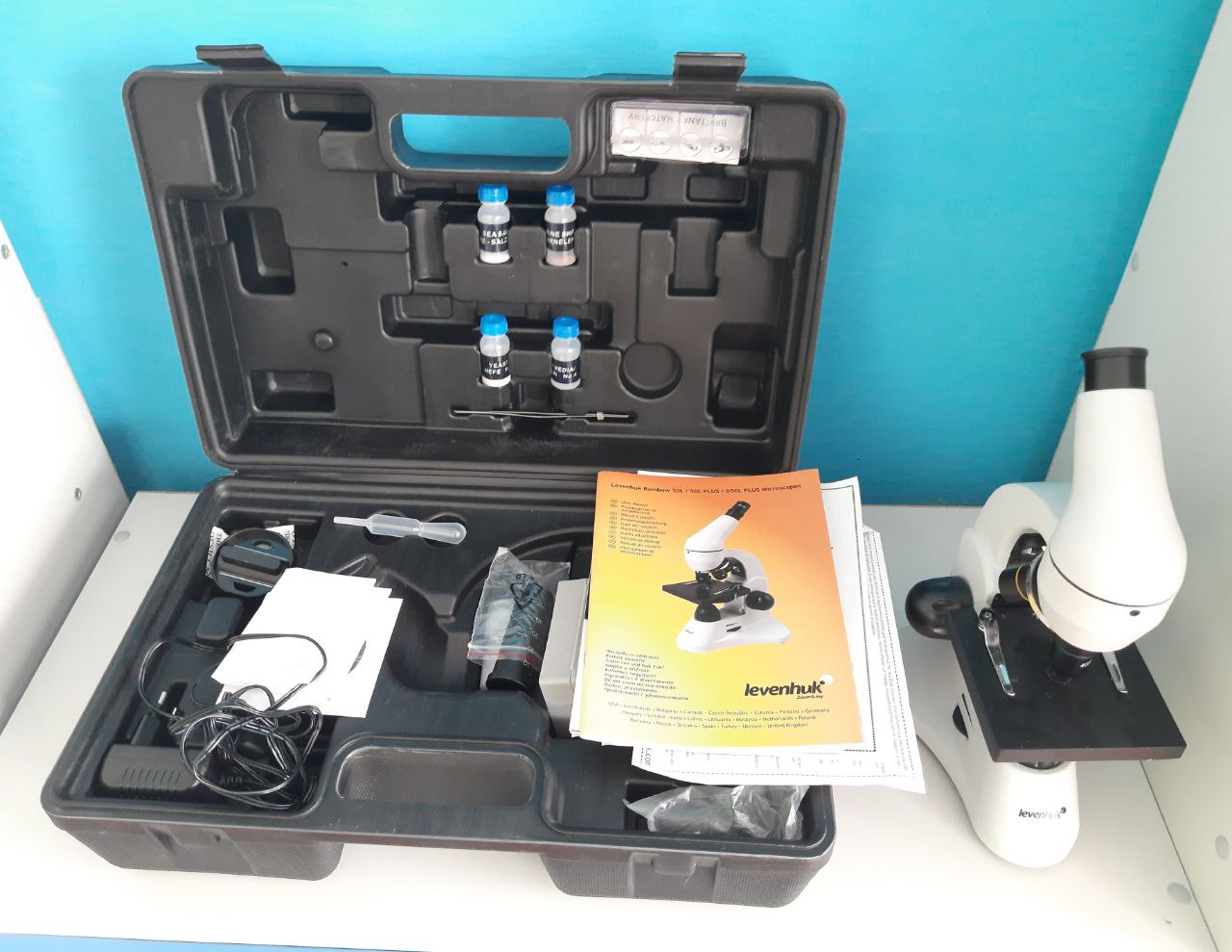 Ноутбук ГРАВИТОН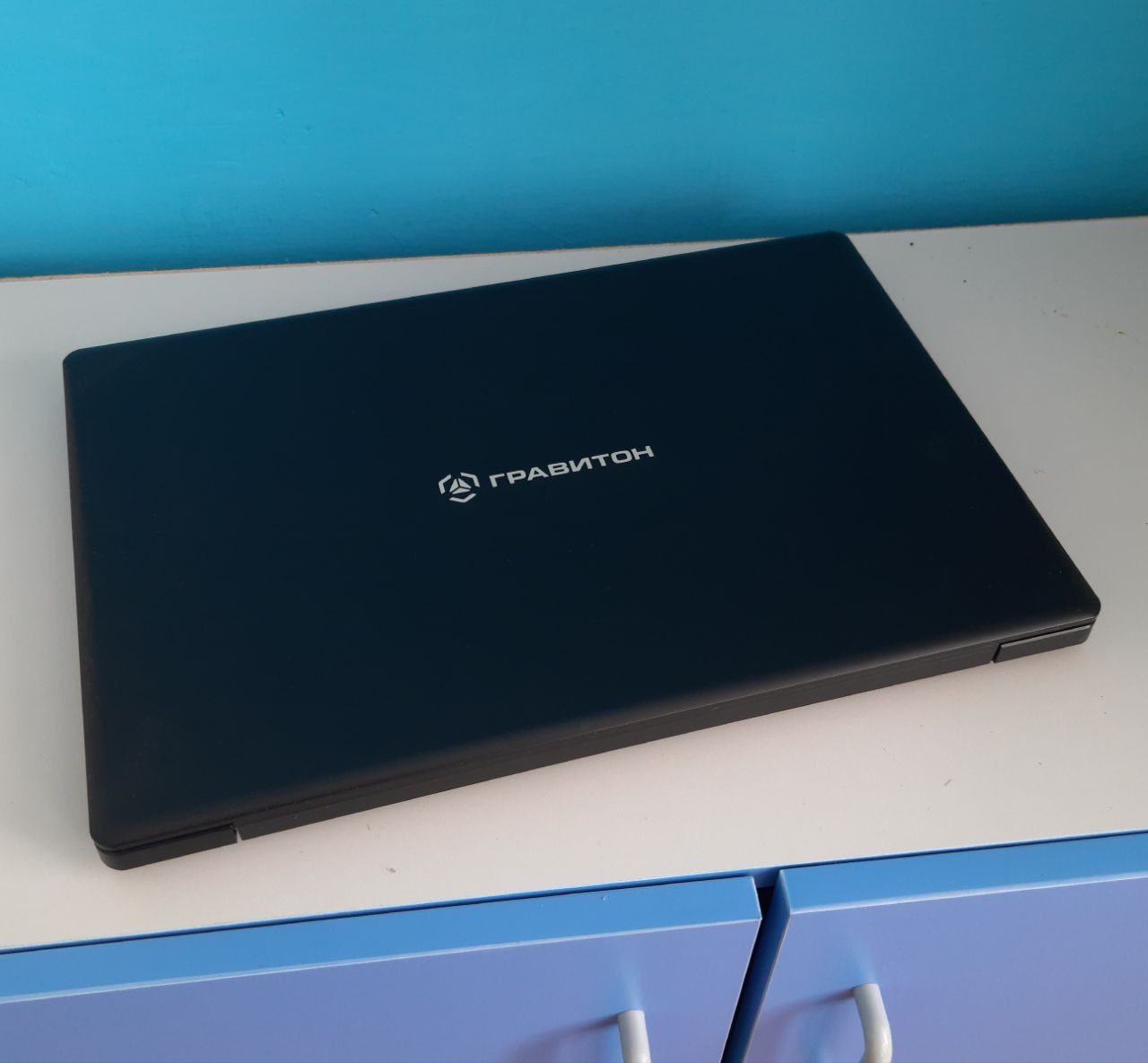 Перечень поступившего в ОО оборудования.Кабинет химии и биологии.       Характеристика переоборудованного кабинета биологии и химии.         В 2022 году кабинет химии и биологии переоборудован в кабинет Центра образования "Точка роста".       В кабинете проведен ремонт: произведена окраска пола, стен, потолка оформлена и оборудована зона «ТОЧКА РОСТА».  Была установлена в кабинете новая мебель: шкафы, демонстрационный стол. В кабинетах появилось новое оборудование.Помещения:Кабинет биологии и химии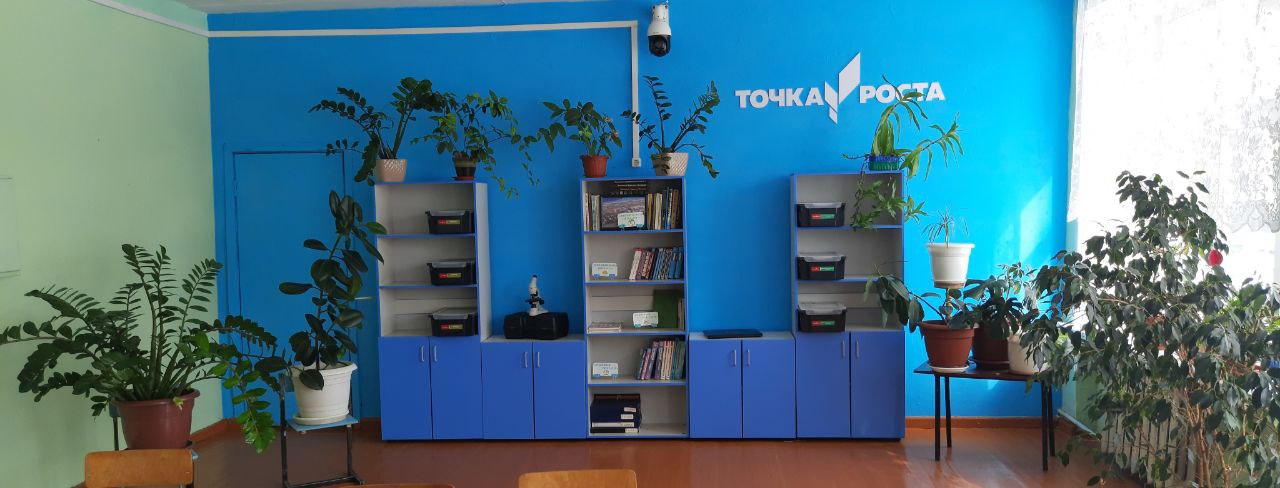 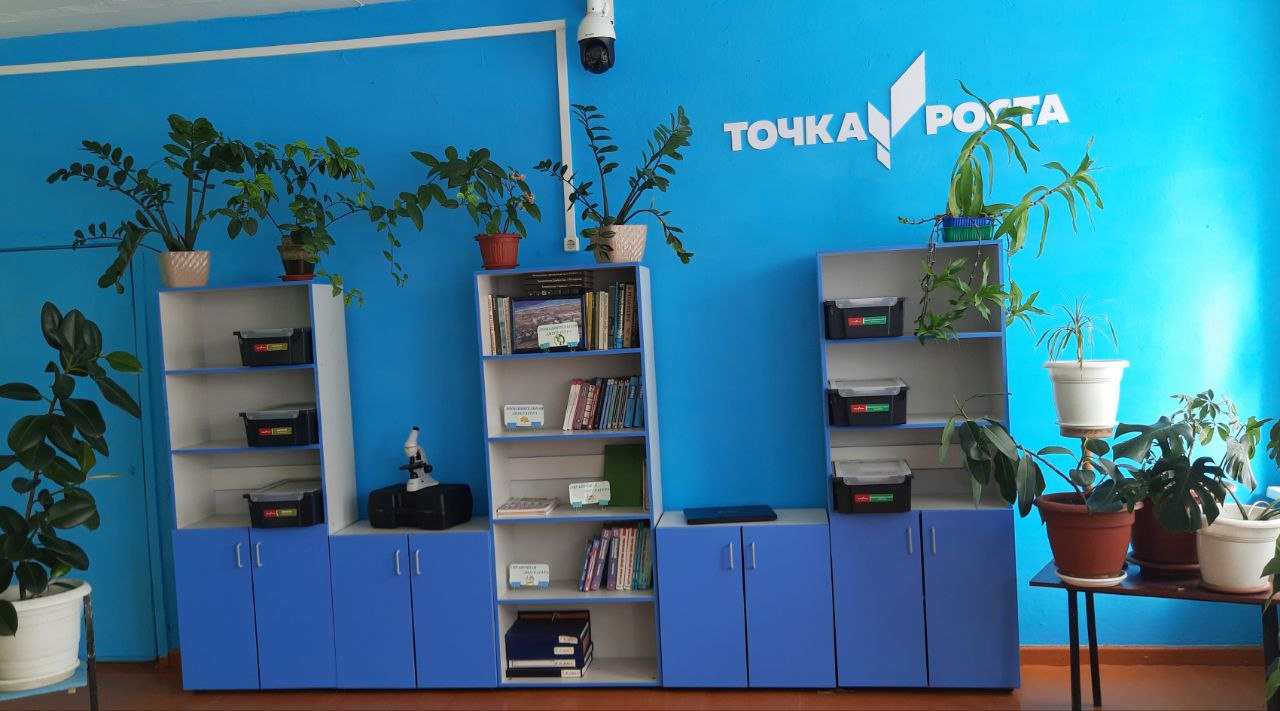 Обрудоварудование:Цифровая лаборатория по биологии 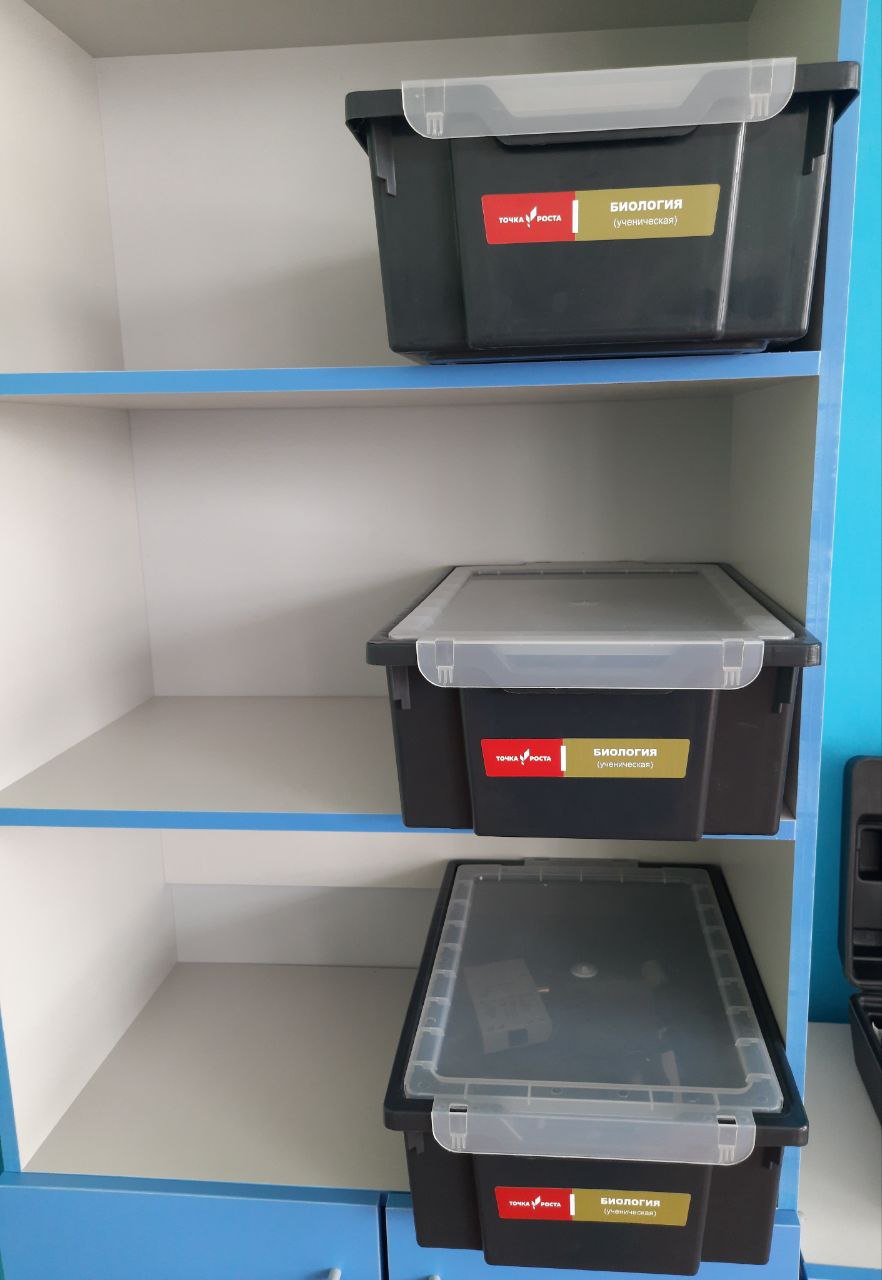 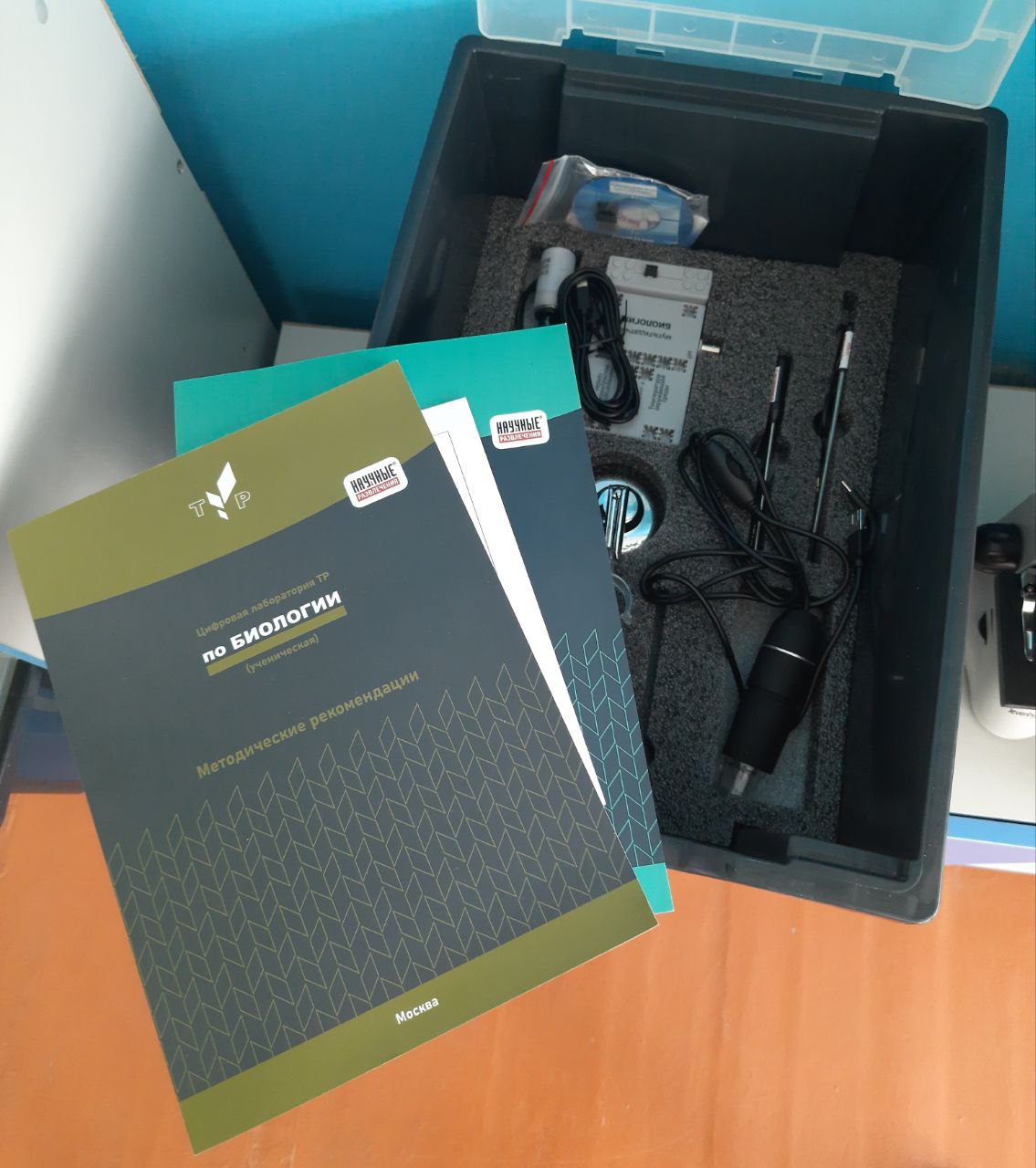 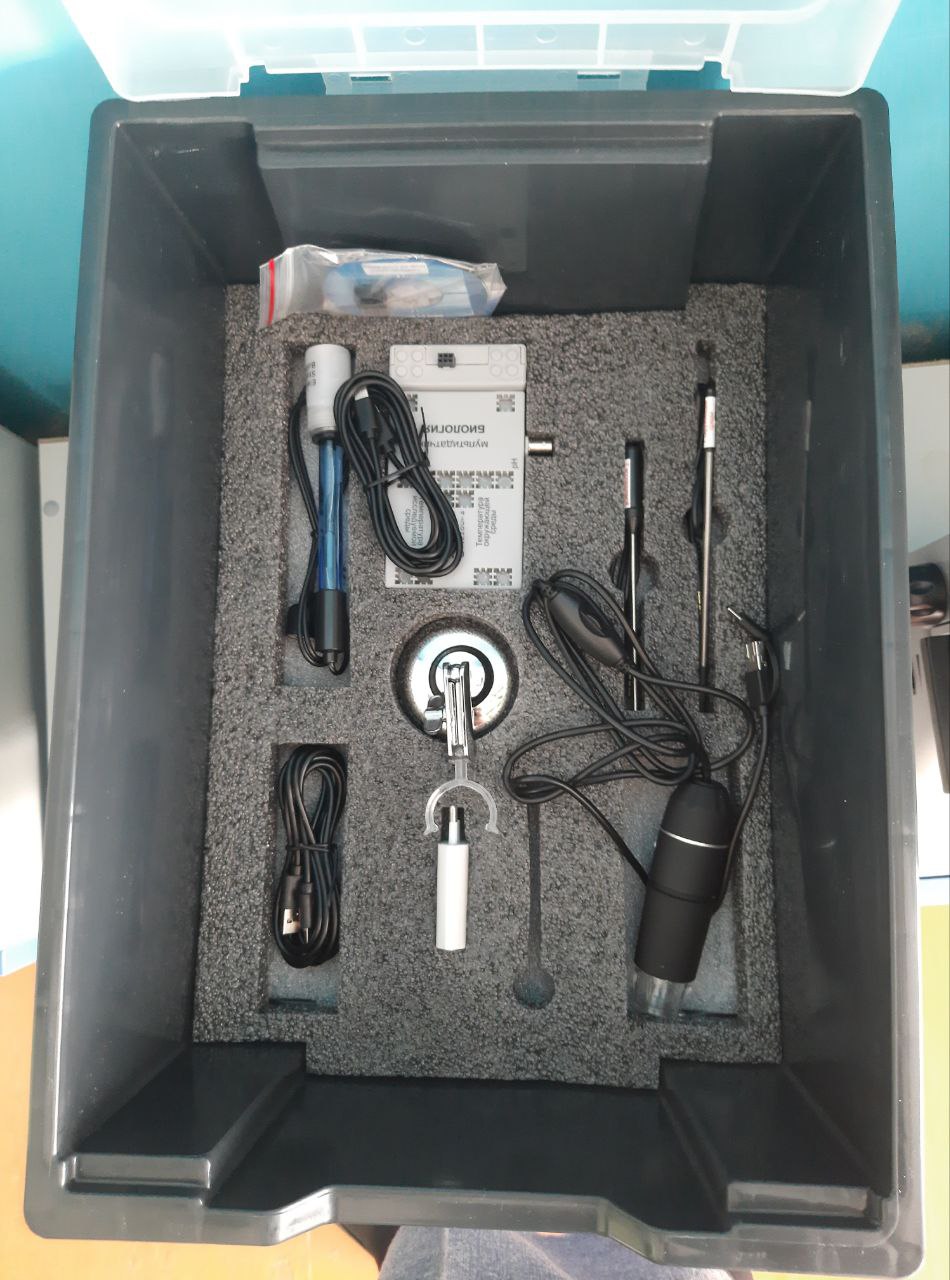 Цифровая лаборатория по химии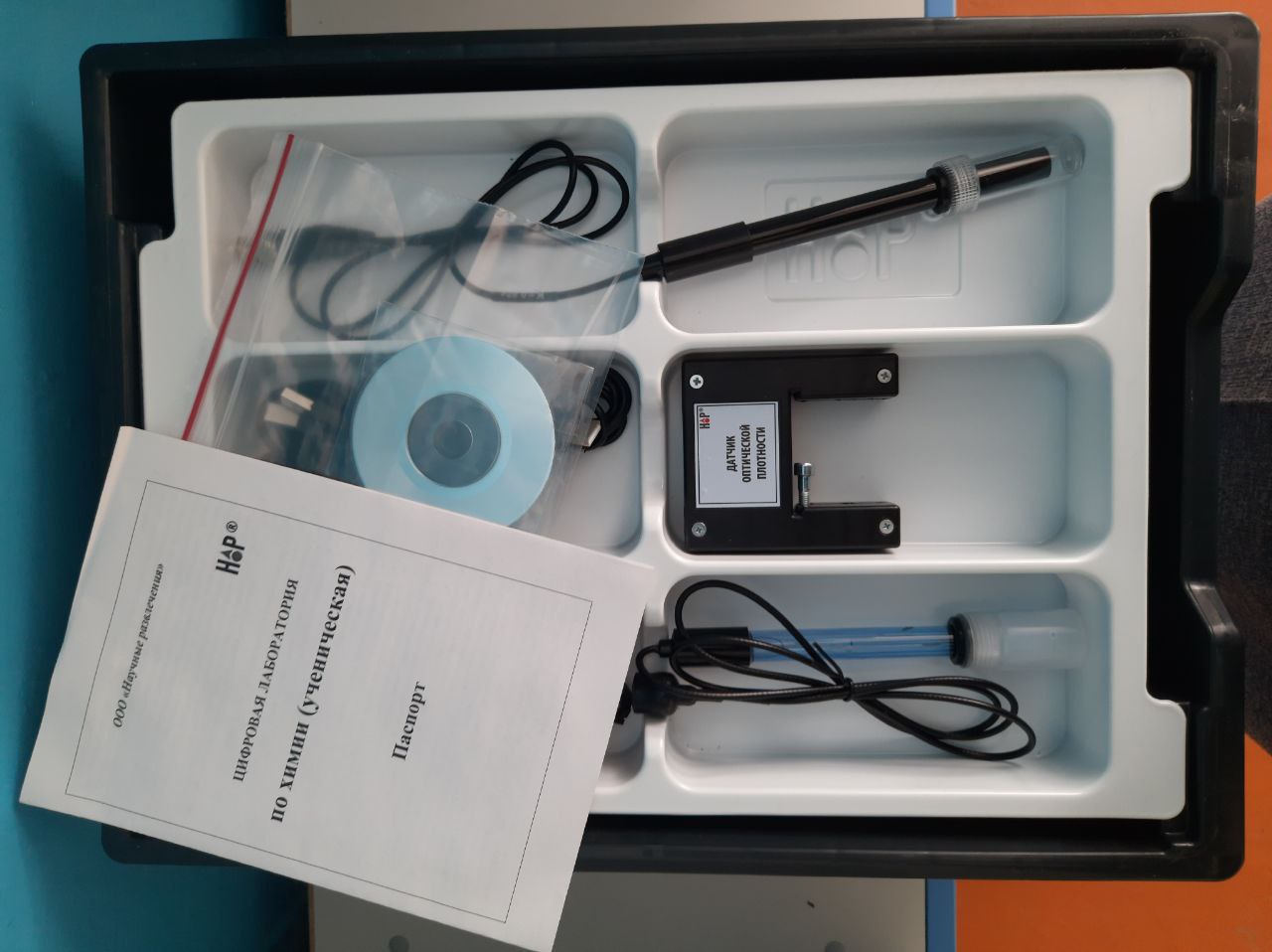 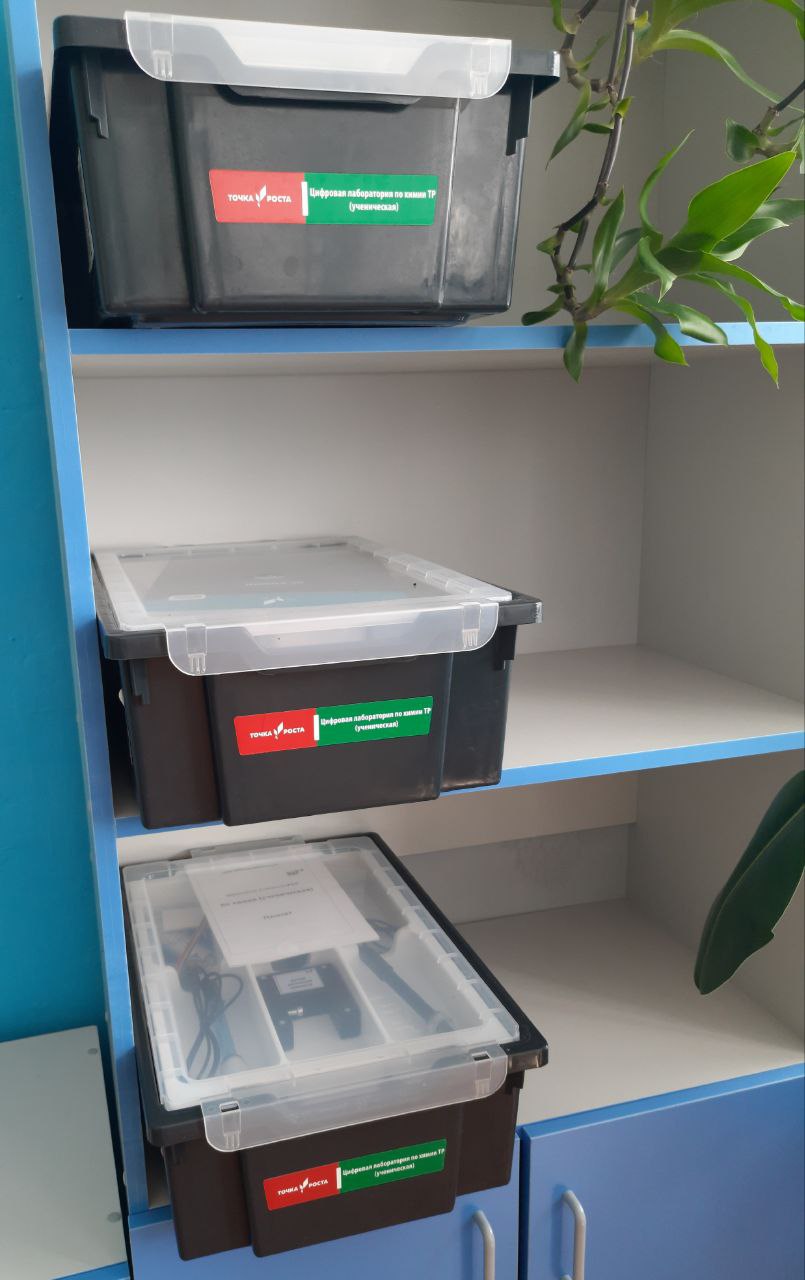 Наименование оборудования Ед,измерКол-во1Микроскоп цифровой Levenhuk Rainbow D50L PLUS. 1.3 Mпиксшт12Ноутбук ГРАВИТОН шт13Набор по закреплению изучаемых тем по предметным областям основного общего образования (по биологии)шт34Набор по закреплению изучаемых тем по предметным областям основного общего образования (по химии)шт35Шкаф демонстрационный (двери 2 секции) 700*350*1800 мм. (двери ЛДСП)шт26Шкаф  низкий 700*350*700 ммшт27Демонстрационная зона  2400*700*900ммшт18Стеллаж для пособий 700*350*1800мм.шт1